Update for key stakeholders
5 August 2022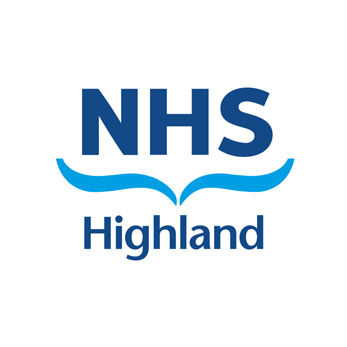 VaccinationOur team continues to plan for the autumn COVID vaccination campaign. We have agreed with Scottish Government that we can have some single use clinical locations where we invite all cohorts at the same time rather than have them staggered. This should only be in the remote areas.You can view all vaccination information and other COVID data on the Public Health Scotland COVID dashboard.Digital services disruptionWe are aware of reported disruption to some national services which may affect out of hours services. We are working with National Services Scotland and the supplier to fully understand and mitigate the potential impact. Continuity plans have been implemented and patients should not notice any impact. Caroline Lamb visitNHS Scotland Chief Executive Caroline Lamb visited NHS Highland today, visiting Raigmore Maternity and A&E departments, a GP, a vaccination centre, and learning about progress on the National Treatment Centre. We were delighted to welcome Caroline. Feedback		If you have comments or queries please contact nhshighland.feedback@nhs.scot